9. Kyu Weiss-Gelbgurt 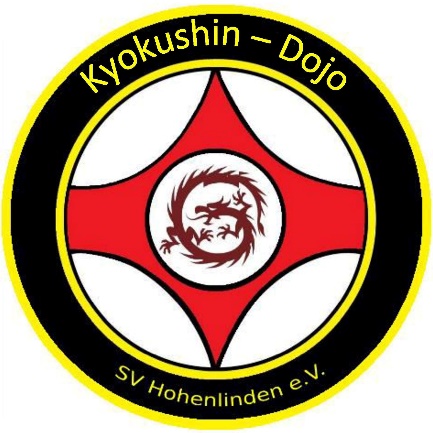 Was heißt Karate (Kara - leere , te - Hand)Japanisch bis zehn zählenGrundstellungen:Yoi Dachi, Zenkutsu Dachi, 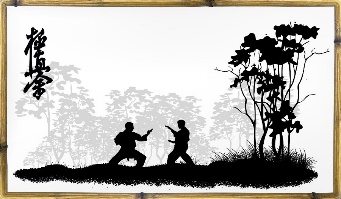 Kihon und GrundstellungenZK vor Seiken Oi-Tsuki ChudanZK vor Seiken-Ago-UchiZK vor Jodan UkeZK vor Gedan BaraiZK vor Hiza Ganmen GeriZK vor Chudan-Mae-GeriKataTaikyoku Sono Ichi  /  Taikyoku Sono NiUkemi Waza (Fallschule)Chuga Eri- Vorwärtsrolle mit Aufstehen – Seiken-Ago-Uchi auf die PatzeSelbstverteidigung Greifen am Handgelenk (Einfach/Doppelgriff)Stand: September 2022 SV Hohenlinden e.V. Sparte Karate / Übungsleiter Stefan Maier 5. Dan         Yoi Dachi                                                                Zenkutsu Dachi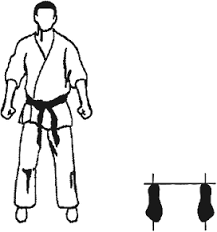 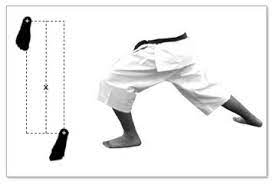 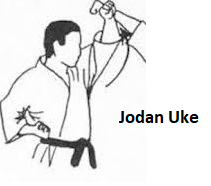 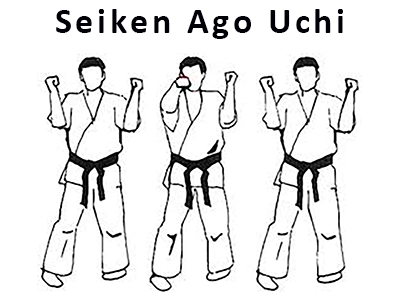 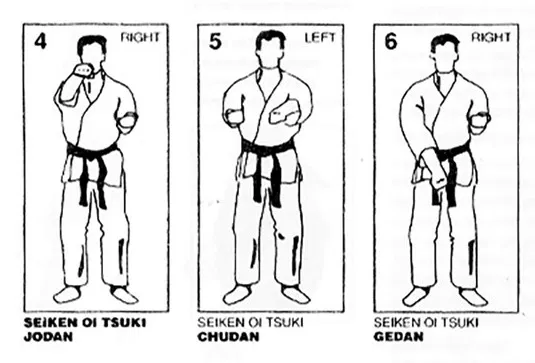 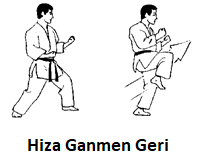 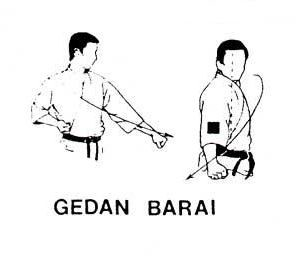 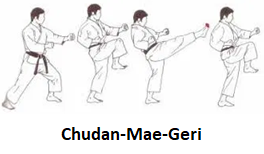 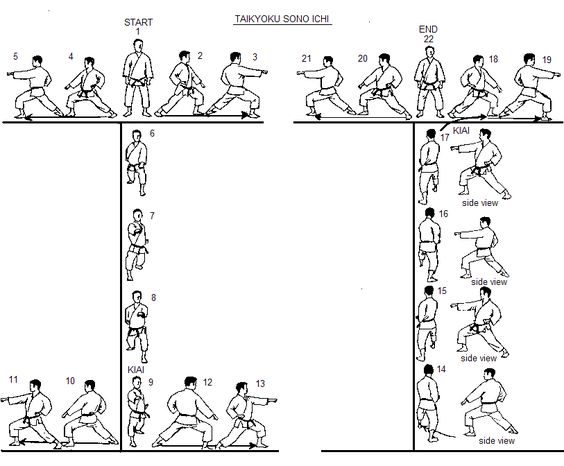 